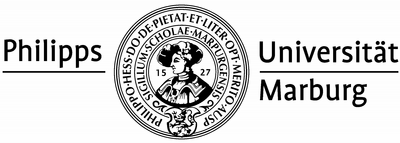 Bibliothek Rechtswissenschaften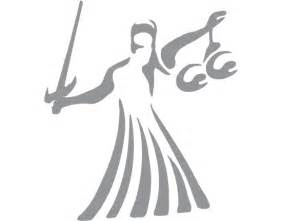 Das Juristische SeminarDatenbank-Schulungenbietet für Beck-Online und Juris Wann? Do.: 28.05.2020: 13:00 – 15:00UhrDo.: 04.06.2020: 13:00 – 15:00UhrDo.: 11.06.2020: 13:00 – 15:00Uhr
Do.: 18.06.2020: 13:00 – 15:00UhrWo? 
Die Schulung findet als Zoom-Veranstaltung statt. Die Zugangsdaten werden an Ihre Students-Mail Adresse geschickt.
Voraussetzungen?Handy mit der heruntergeladenen App „Google Authenticator“Anmeldung ausschließlich über ilias.uni-marburg.de möglich!Bei Fragen schreiben Sie uns bitte eine E-Mail an: schulungen.jursem@ub.uni-marburg.deChristian Wolf- Bibliotheksleiter –